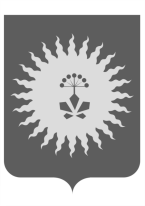 АДМИНИСТРАЦИЯ                                            АНУЧИНСКОГО МУНИЦИПАЛЬНОГО ОКРУГАПРИМОРСКОГО КРАЯП О С Т А Н О В Л Е Н И ЕО внесении изменений в постановление администрации Анучинского муниципального округа от 26.10.2020 года № 83 «Об утвержденииПоложений об отделах администрации Анучинского муниципального округа»В соответствии Федеральными законами от 06.10.2003г. № 131-ФЗ «Об общих принципах организации местного самоуправления в Российской Федерации», от 02.03.2007г. № 25-ФЗ «О муниципальной службе в Российской Федерации», Законами Приморского края от 16.09.2019г. № 568-КЗ «Об Анучинском муниципальном округе Приморского края», от 23.11.2018г. № 390-КЗ «О наделении органов местного самоуправления муниципальных районов, муниципальных округов, городских округов Приморского края отдельными государственными полномочиями», от 04.06.2007г. № 82-КЗ «О муниципальной службе в Приморском крае», решениями Думы Анучинского муниципального округа от 20.08.2020г. № 89-НПА «О создании администрации Анучинского муниципального округа Приморского края» и  от 30.09.2020г. № 105-НПА «О структуре администрации Анучинского муниципального округа», на основании Устава Анучинского муниципального округа Приморского края, администрация Анучинского муниципального округа Приморского краяПОСТАНОВЛЯЕТ:Внести в постановление администрации Анучинского муниципального округа «Об утверждении Положений об отделах администрации Анучинского муниципального округа» от 26.10.2020г. № 83 (далее - Постановление) следующие изменения:Дополнить приложение к Постановлению положением «Об отделе финансового контроля администрации Анучинского муниципального округа», (приложение № 12).Общему отделу администрации Анучинского муниципального округа Приморского края (Бурдейной С.В.), разместить настоящее постановление на официальном сайте администрации Анучинского муниципального округа в информационно-телекоммуникационной сети Интернет.Контроль за выполнением настоящего постановления оставляю за собой.Глава Анучинского муниципального округа                              С.А. Понуровский                                                                   10.03.2022с. Анучино№220-па